Vertrag über die Nutzung desModuls «Branchenstandard Nachhaltige Schweizer Milch» auf der Datenbank Milch www.dbmilch.ch 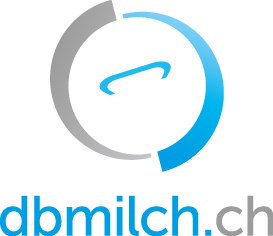 Zwischen der 		und derTSM Treuhand GmbHVertragsparteien Zwischen der TSM Treuhand GmbH (TSM) und der  (nachfolgend Organisation) wird folgender Vertrag über die Nutzung des Moduls Grüner Teppich auf der Datenbank Milch (dbmilch.ch) abgeschlossen:Allgemeiner VertragsgegenstandDie nachfolgenden Vereinbarungen regeln die Nutzung des Moduls Grüner Teppich resp. Branchenstandard Nachhaltige Schweizer Milch, welches die TSM via dbmilch.ch bereitstellt. Mit dem Modul Grüner Teppich erhält die Organisation die technische Möglichkeit und Berechtigung, auf die Daten des Grünen Teppichs der eigenen Milchproduzenten zuzugreifen und die Funktionalitäten der Software im Rahmen dieses Vertrages zu nutzen. Zu diesem Zweck stellt die TSM die entsprechenden Daten auf dbmilch.ch zur Nutzung für die Organisation und deren berechtigte Nutzer bereit. Die Organisation verpflichtet sich, diese Daten einzig zum Zweck der Überprüfung des Branchenstandards Nachhaltige Schweizer Milch zu verwenden.Funktionsumfang Grüner TeppichDer Funktionsumfang des Moduls Grüner Teppich richtet sich nach folgenden beiden Reglementen der Branchenorganisation Milch: Branchenstandard Nachhaltige Schweizer Milch sowie Branchenstandard Nachhaltige Schweizer Milch, Weisungen und Sanktionen Produktion. Ein Funktionsbeschrieb in der aktuellsten Version ist auf www.dbmilch.ch verfügbar.KostenDie Nutzung des Moduls Grüner Teppich ist für den Erstmilchkäufer kostenlos. Für Produzenten einer regionalen Produzentenorganisation, welche Mitglied der SMP sind, ist die Teilnahme am grünen Teppich kostenlos. Für Milchproduzenten, welche nicht Mitglied einer solchen Produzentenorganisation sind und am grünen Teppich teilnehmen, bezahlen einen jährlichen Unkostenbeitrag, welcher in den Nutzungsbedingungen geregelt ist. Die Rechnungsstellung erfolgt an den Erstmilchkäufer. Dieser verpflichtet sich, diese Beiträge an die TSM zu überweisen. NutzungsrechteDie Organisation erhält das auf die Laufzeit dieses Vertrages zeitlich beschränkte Recht, auf das Modul Grüner Teppich zuzugreifen und die mit dem Modul verbundenen Funktionalitäten gemäss diesem Vertrag zu nutzen. Darüber hinausgehende Rechte, insbesondere an dbmilch.ch erhält die Organisation nicht. Die Daten dürfen ausschliesslich zum Zweck gemäss Reglement BNSM genutzt werden.Widerruft ein Milchproduzent seine Datenfreigabe an die Organisation, benachrichtigt die TSM die Organisation über den Widerruf. Die Daten werden via dbmilch.ch auf den Folgemonat für diesen Produzent nicht mehr übermittelt und dürfen von der Organisation nicht mehr verwendet werden. Bereits freigegebene Datensätze können nicht widerrufen werden und werden solange gespeichert, wie sie zur Erfüllung des genannten Zwecks benötigt werden und danach gelöscht.Die Organisation verpflichtet sich, die Daten nur zum Zweck des Branchenstandards Nachhaltige Schweizer Milch zu nutzen. Insbesondere verpflichtet sie sich, die Nutzungs- und Zugangsberechtigungen sowie Identifikations- und Authentifikations-Sicherungen vor dem Zugriff durch Dritte zu schützen und nicht an Unberechtigte weiterzugeben sowie dieselbe Verpflichtung allen ihren Mitarbeitern aufzuerlegen, welche Zugriff auf die Daten erhalten. Die Organisation beachtet in jedem Fall die gewerblichen Schutzrechte sowie die Urheberrechte (z.B. bei der Übernahme von Texten und Daten Dritter).Jede weitere Nutzung des Moduls und der Daten durch die Organisation ist nicht erlaubt. Insbesondere ist die Nutzung durch Dritte oder das Zugänglichmachen der Webapplikation an Dritte untersagt.Datenschutz und DatensicherheitEs gelten die datenschutzrechtlichen Bestimmungen. Insbesondere verpflichten sich die Parteien, die entsprechenden Geheimhaltungsverpflichtungen auch auf ihre Mitarbeiter zu übertragen, diese entsprechend zu instruieren und zu überwachen.Die Organisation stellt TSM von allen Ansprüchen frei, welche durch nicht korrekte oder widerrechtliche Nutzung des Moduls durch die Organisation oder deren Mitarbeitende entstehen.dbmilch.ch darf nicht missbräuchlich genutzt werden, insbesondere dürfen keine Informationsangebote mit rechtswidrigen Inhalten übermittelt oder auf solche verwiesen werden.Verfügbarkeit und Supportdbmilch.ch ist für den Benutzer zeitlich unbeschränkt verfügbar, ausgenommen während Wartungsarbeiten. Für Wartungsarbeiten werden Wartungsfenster definiert. Eine eingeschränkte Nutzung von dbmilch.ch wird mindestens sieben Tage vorher angezeigt. Die TSM übernimmt keine Verantwortung für technische Störungen ausserhalb des eigenen Systems.Die Hotline für dbmilch.ch wird während den Bürozeiten von 08.00 bis 12.00 und von 13.00 bis 17.00 Uhr bedient. Elektronische Anfragen werden so rasch wie möglich beantwortet. An Arbeitstagen wird versucht, die Anfrage innerhalb von 24 Stunden zu beantworten. Sind längere Abklärungen nötig, wird dem Absender eine Rückmeldung zugestellt, die ihn darüber informiert, dass seine Anfrage in Bearbeitung ist.Haftung und höhere GewaltJegliche Haftung insbesondere diejenige für höhere Gewalt wird soweit gesetzlich zulässig wegbedungen.Vertragsbeginn und -laufzeit, KündigungVorbehältlich der Genehmigung durch das Bundesamt für Landwirtschaft (BLW) tritt der Vertrag mit seiner Unterzeichnung durch beide Vertragsparteien auf unbestimmte Zeit in Kraft. Das Vertragsverhältnis kann von beiden Vertragsparteien jederzeit auf Ende des Folgemonats gekündigt werden. Alle Kündigungen nach diesem Vertrag haben schriftlich zu erfolgen. SchlussbestimmungenDie Organisation kann die Rechte und Pflichten aus diesem Vertrag nur nach vorheriger schriftlicher Zustimmung der betroffenen Milchproduzenten, der TSM und des Bundesamtes für Landwirtschaft (BLW) auf Dritte übertragen. Dieser Vertrag tritt nach Genehmigung durch das BLW in Kraft. Das BLW lehnt jegliche Haftung für mangelhafte Daten oder Ergebnisse bei privaten Anwendungen ab. Für die vertraglichen Beziehungen gilt schweizerisches Recht. Gerichtsstand ist Bern.Die Reglemente, sowie die Weisungen und Sanktionen der BO Milch und die Nutzungsbedingungen über den Branchenstandard Nachhaltige Schweizer Milch sind integrierender Bestandteil dieses Vertrags.Adressen der Vertragsparteien:Für die :		Für die TSM Treuhand GmbH:		TSM Treuhand GmbH		Laubeggstrasse 68 		Postfach		3006 BernOrt, Datum 	Für die :Name und Funktion		Name und Funktion	……………………………………………….		……………………………………………….Unterschrift		UnterschriftOrt, Datum	Bern, Für die TSM Treuhand GmbH:Mirjam Hostettler		Frédéric RoschyGeschäftsführerin	Bereichsleiter MilchproduktionUnterschrift		Unterschrift